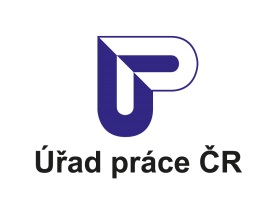 ÚŘAD PRÁCE ČESKÉ REPUBLIKYZÁJEM O ZVOLENOU REKVALIFIKACI		uchazeče o zaměstnání – zájemce o zaměstnánídle § 109a zákona č. 435/2004 Sb., o zaměstnanosti, ve znění pozdějších předpisůA. Vyplní uchazeč o zaměstnání* - zájemce o zaměstnání* (* nehodící se škrtněte):Povinné přílohy:Uchazeč/zájemce o zaměstnání doloží Úřadu práce ČR: Podepsané Poučení pro uchazeče/zájemce o zaměstnání.Potvrzení rekvalifikačního zařízení o ceně rekvalifikačního kurzu.V případě, že rekvalifikační zařízení před vstupem do rekvalifikačního kurzu požaduje posouzení zdravotního stavu lékařem, je povinností uchazeče/zájemce o zaměstnání toto lékařské vyšetření doložit Úřadu práce ČR. Náklady na lékařská vyšetření hradí uchazeč/zájemce o zaměstnání.Příjmení a jméno:Rodné číslo:Kontaktní spojeníKontaktní spojeníKontaktní spojeníKontaktní spojeníTelefon:E-mailAdresa:Adresa:Adresa:Datová schránka:Vzdělání a dovednosti včetně jazykových znalostí, ŘP apod.:Vzdělání a dovednosti včetně jazykových znalostí, ŘP apod.:Vzdělání a dovednosti včetně jazykových znalostí, ŘP apod.:Vzdělání a dovednosti včetně jazykových znalostí, ŘP apod.:Absolvované rekvalifikace:Absolvované rekvalifikace:Absolvované rekvalifikace:Absolvování v roce:Vykonávané profese a pracovní činnosti:Vykonávané profese a pracovní činnosti:Vykonávané profese a pracovní činnosti:Počet roků (měsíců) praxea)a)a)b)b)b)c)c)c)Mám zájem o zvolenou rekvalifikaci (napište název kurzu):Mám zájem o zvolenou rekvalifikaci (napište název kurzu):Mám zájem o zvolenou rekvalifikaci (napište název kurzu):Mám zájem o zvolenou rekvalifikaci (napište název kurzu):Rekvalifikační zařízení:Rekvalifikační zařízení:Rekvalifikační zařízení:Rekvalifikační zařízení:Zdůvodnění požadované rekvalifikace – uveďte, jak rekvalifikace přispěje k Vašemu uplatnění na trhu práce:Zdůvodnění požadované rekvalifikace – uveďte, jak rekvalifikace přispěje k Vašemu uplatnění na trhu práce:Zdůvodnění požadované rekvalifikace – uveďte, jak rekvalifikace přispěje k Vašemu uplatnění na trhu práce:Zdůvodnění požadované rekvalifikace – uveďte, jak rekvalifikace přispěje k Vašemu uplatnění na trhu práce:……………………………………………………………………………………………………………………………………………………………………………………………………………………………………………………………………………………………………………………………………………………………………………………………………………………………………………………………………………………………………………..………………………………………………………………………………………………………………………………………………………………………………………………………………………………………………………………………………………………………………………………………………………………………………………………………………………………………………………………………………………………………………………………………………………………………………………………………………………………………………………………………………………………………………………………………………………………………………………………………………………………………………………………………………………………………………………………………………………………………………………………………………………………………………………………………………………………………………………………………………………………………………………………………………………………………………………………………………………………………………………………..………………………………………………………………………………………………………………………………………………………………………………………………………………………………………………………………………………………………………………………………………………………………………………………………………………………………………………………………………………………………………………………………………………………………………………………………………………………………………………………………………………………………………………………………………………………………………………………………………………………………………………………………………………………………………………………………………………………………………………………………………………………………………………………………………………………………………………………………………………………………………………………………………………………………………………………………………………………………………………………………..………………………………………………………………………………………………………………………………………………………………………………………………………………………………………………………………………………………………………………………………………………………………………………………………………………………………………………………………………………………………………………………………………………………………………………………………………………………………………………………………………………………………………………………………………………………………………………………………………………………………………………………………………………………………………………………………………………………………………………………………………………………………………………………………………………………………………………………………………………………………………………………………………………………………………………………………………………………………………………………………..…………………………………………………………………………………………………………………………………………………………………………………………………………………………………………………………………………………………………………………………………………………………………………………………………………………………………………………………………………………………………………………………………………………………………………………………………………………………………………………………………………………………………………………………………………………………………………………………………………………Plánované uplatnění po rekvalifikaci – od kdy:Plánované uplatnění po rekvalifikaci – od kdy:Předpokládaný zaměstnavatel:Předpokládaný zaměstnavatel:Zahájení samostatné výdělečné činnosti, v jakém oboru:Zahájení samostatné výdělečné činnosti, v jakém oboru:Datum:Datum: Podpis zájemce o zvolenou rekvalifikaci: Podpis zájemce o zvolenou rekvalifikaci: